Rearrange the following to make meaningful sentences late – am – sorry – I…………………………………………………..are – No, – you – early…………………………………………………..Answer the following questions with yes/no1-Do you have an orange?       …………………………………   .2-Do you have  any sugar ?……………………………………..  .Fill in the missing word: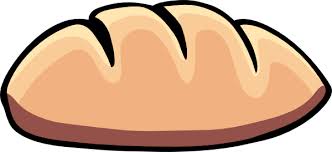 Please pass me some………………………..you areRead and match1-It's three o'clock.                A –        7:152-It's one thirty.                       B -        3:003-It's seven fifteen.                C -         1:30Match the sound to its word:Br     /      cl      /      tr      /    drCloudy       /      brown    / tree    /    dresscomplete the following using ( between / next to / on the right / on the left):The mosque is ……………..the park and the         supermarket.The supermarket is ………………………..The park is ………………………….    4-the hospital is…………………the airport.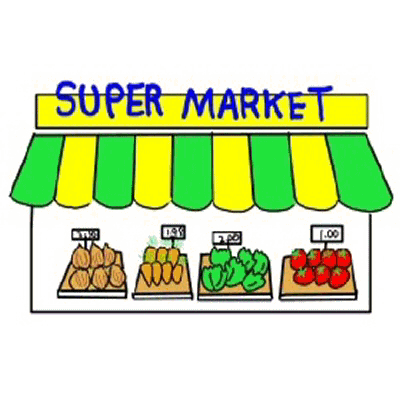 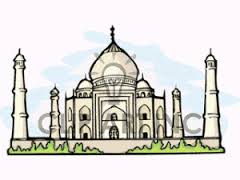 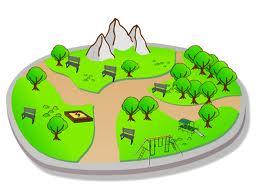 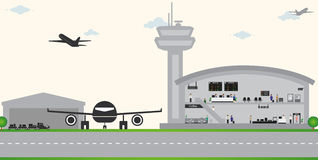 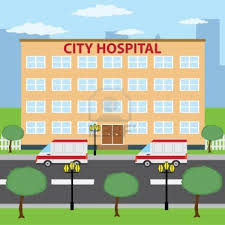 